                           Развивающие подвижные игры дома1. Преодолей препятствия. Постройте препятствия из игрушек, кубиков, бутылок, игрушек. Малыш должен преодолеть эти препятствия и приди к старту. Если дома есть велосипед, можно проходить препятствия на велосипеде или самокате. 2. Танцевальные игры для детей 3-4 летЭти игры станут настоящей находкой на праздники с детьми. Также если к вам пришли гости другие дети, можно организовать такие игры. Дети любят веселиться и танцевать, водить хороводы.3. Изобрази обезьянку. Малыши встают в круг, в центре круга стоит ведущий-взрослый. Ведущий показывает движения, а дети должны повторять за ним как можно точнее.Игры для развития памяти и вниманияМы подобрали  5 игр, в которые можно играть везде! Они не требуют специальных предметов и игрушек. Играйте дома, на улице, в магазине!1 «Волшебное слово»Цели: развитие внимания; освоение правил этикета.Описание: ребенок должен внимательно слушать, что сказал взрослый и выполнять просьбу только если взрослый произнес слово «пожалуйста».Например: взрослый говорит «Подпрыгни!» - ребенок не должен реагировать на слова.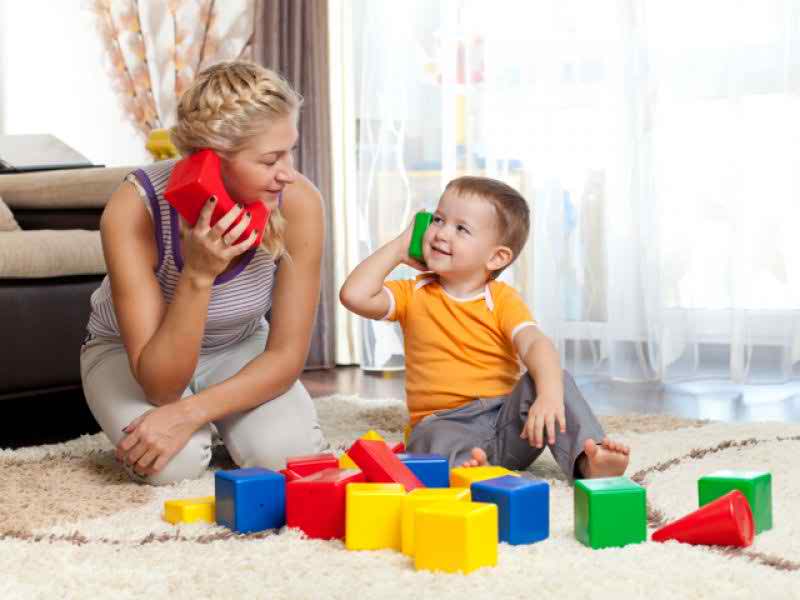 Если взрослый сказал «Сядь на диван, пожалуйста», «Принеси книгу, пожалуйста», то малыш должен сесть, принести книгу и тд, выполнить просьбу, так как прозвучало  слово «пожалуйста».2 «Я скажу, а ты - запомни»Цель: развивать память, внимание, наблюдательность.Описание: очень простая игра, которая прекрасно развивает память у детей 3-4 лет. Предложите ребенку повторить перечисленные вами предметы. Начните с небольшого количества предметов. В первые несколько раз группруйте предметы по типу - мебель, игрушки, фрукты, овощи.  В дальнейшем можно увеличивать количество предметов, добавлять предметы из других смысловых категорий: диван, стол, кресло, кукла, чашка, мяч и т. п.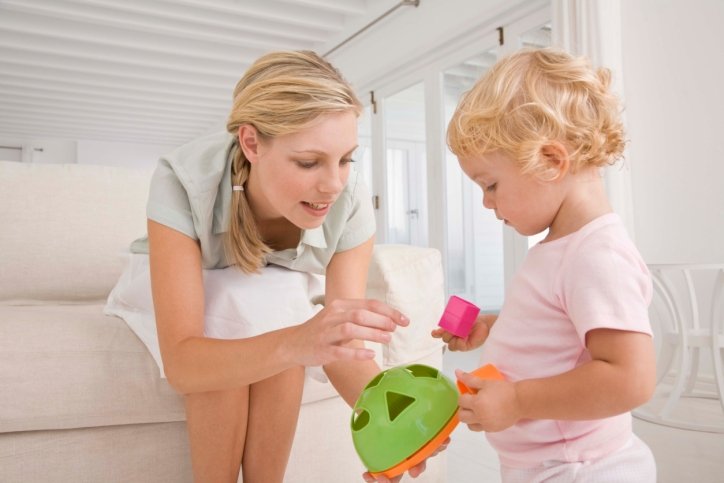 3 "В магазин" (любимая игра всех детей)Игра развивает слуховую краткосрочную памятьОписание: Отправьте малыша в магазин, попросите его запомнить все, что нужно купить. Начните с 2х покупок, увеличивая их количество до 4-5. Девочкам называйте предметы из женского обихода, мальчикам - из мужского. Так будет интереснее играть.Меняйтесь ролями. Сделайте игрушечные деньги для игры.А как все запомнить? Например, купить шоколадку, батон, печенье, молоко, сметану? Сметану лучше есть с молоком, шоколадку купим для малыша, с батоном мы кушаем суп, а печенье любит папа. Задействуйте ассоциации и играть будет еще интереснее.            Интеллектуальные игры для детей 3-4 лет«Накрой на стол». Игра научит малыша помогать маме, а также считать. Более того, Вы весело проведете время. Попросите ребенка помочь накрыть на стол,  принести две ложки и вилки для папы и мамы, принести яблочки итд.«Сложи квадрат». Десять разноцветных квадратов из картона – каждый разрезают в произвольном порядке. Малыш должен восстановить и сосчитать из скольки кусочков состоит каждая фигура.«Осенний листопад». Соберите во время прогулки разные листья. На бумаге обведите их контур. Затем кроха должен угадать, где какой листочек изображен, не прикладывая последний к рисунку.«Исправь ошибку». Используя заранее приготовленные «неправильные» картинки, малыша просят разобраться, что на них не так. Например, синий медвежонок клюет зернышки, ребенок, должен подметить, что у медведей окрас другого цвета, и зернами этот зверь не лакомиться.Развивающая игра для расширения словарного запаса малыша Веселая игра «Скажи какой?».Объясните малышу, что у каждого предмета есть признаки, делайте это в позитивной форме. Например, яблоко – круглое, красное, большое, сладкое. Положите в ящик разные предметы и предложите ребенку поочередно доставать их и называть признаки. Можете даже сочинить сказку из этих предметов.«Кто, что умеет?».Малыш 3х лет уже знает многих животных, птичек, а также профессии. Называйте ему животное, профессию, а он должен сказать, что этот объект умеет делать.